Colorado Federation of Garden Clubs, Inc.CFGC Lyn Verretta Heart Warmer Award Application form #3Due no later than the March Board Meeting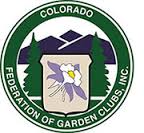 Send to: Michele Gustin16476 E. Amherst Ave. Aurora, CO 80013720-427-9763      robinsbox@q.com  Award number:    24     Award Name: Lyn Verretta Heart WarmerDate of Application: ________________________ Name of Garden Club:_____________________________________________Number of members: ___________________Summary of nominees accomplishments-Years of Service: Officer Positions held:                                                                Committee Chair positions:Please tell us about their outstanding commitment, dedication, creativity, willingness, projects completed and other endorsements earned from members. Just a few lines to fit on a 3x5 card which will hold the pin and be presented at CFGC Convention. Submitted by : __________________________   Phone: _________________Email:_____________________________________________